SURVEY REPORTONVEDIC EDUCATION QUESTIONAIRE  FOR NEP, 2020NAAC - WHAT IT NEEDS TO LEARN FROM INDIAN KNOWLEDGE TRADITION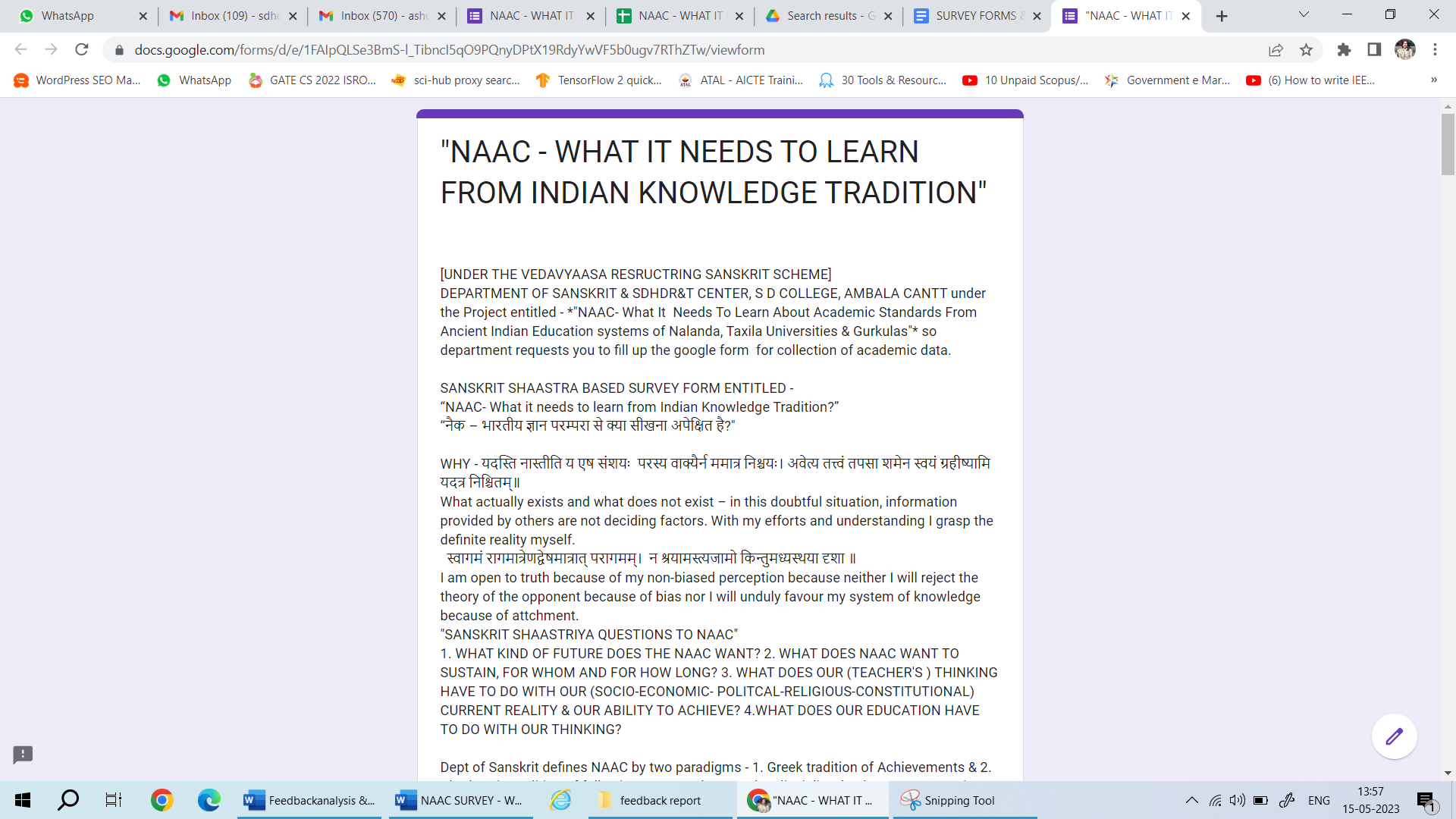 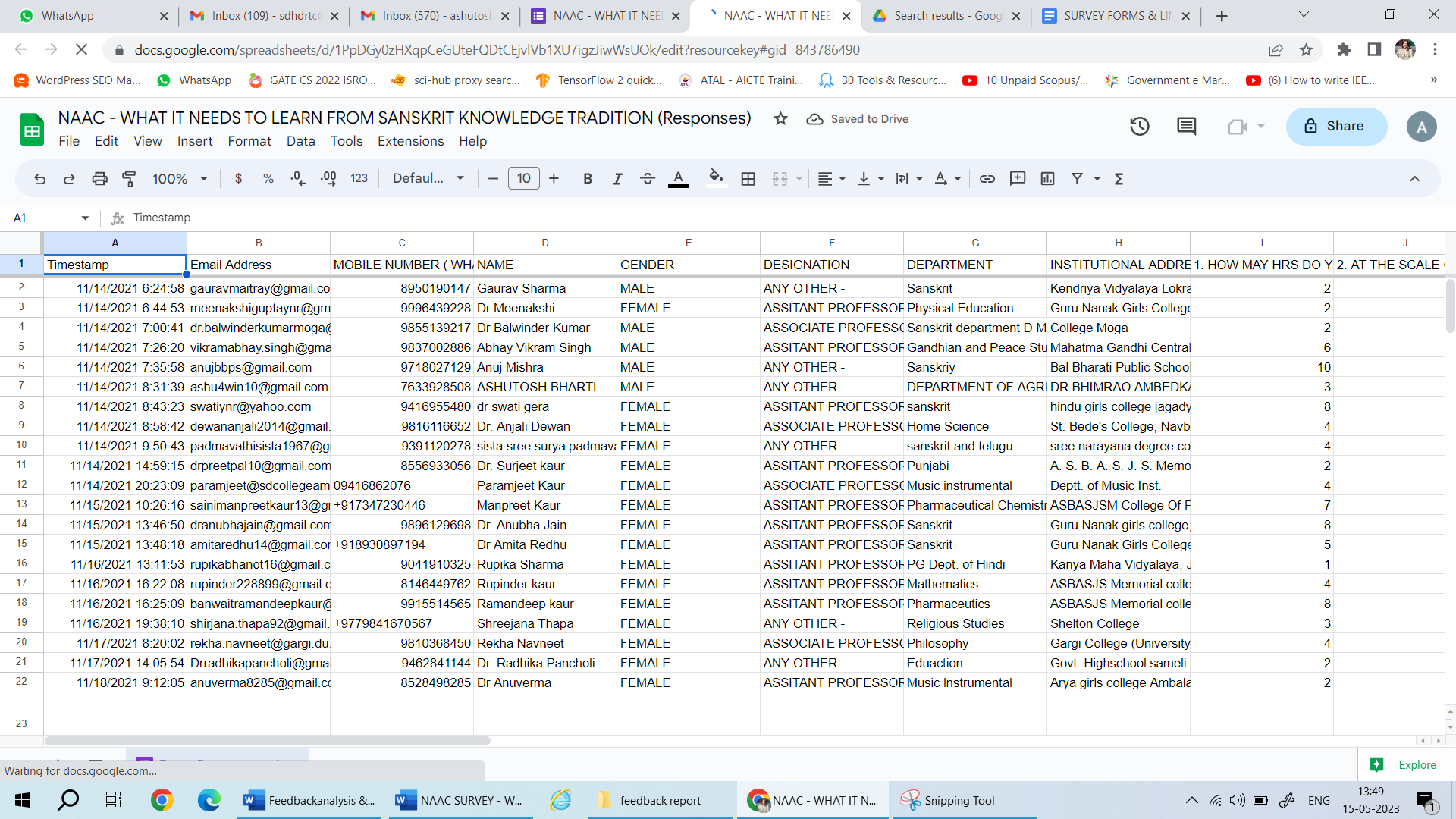 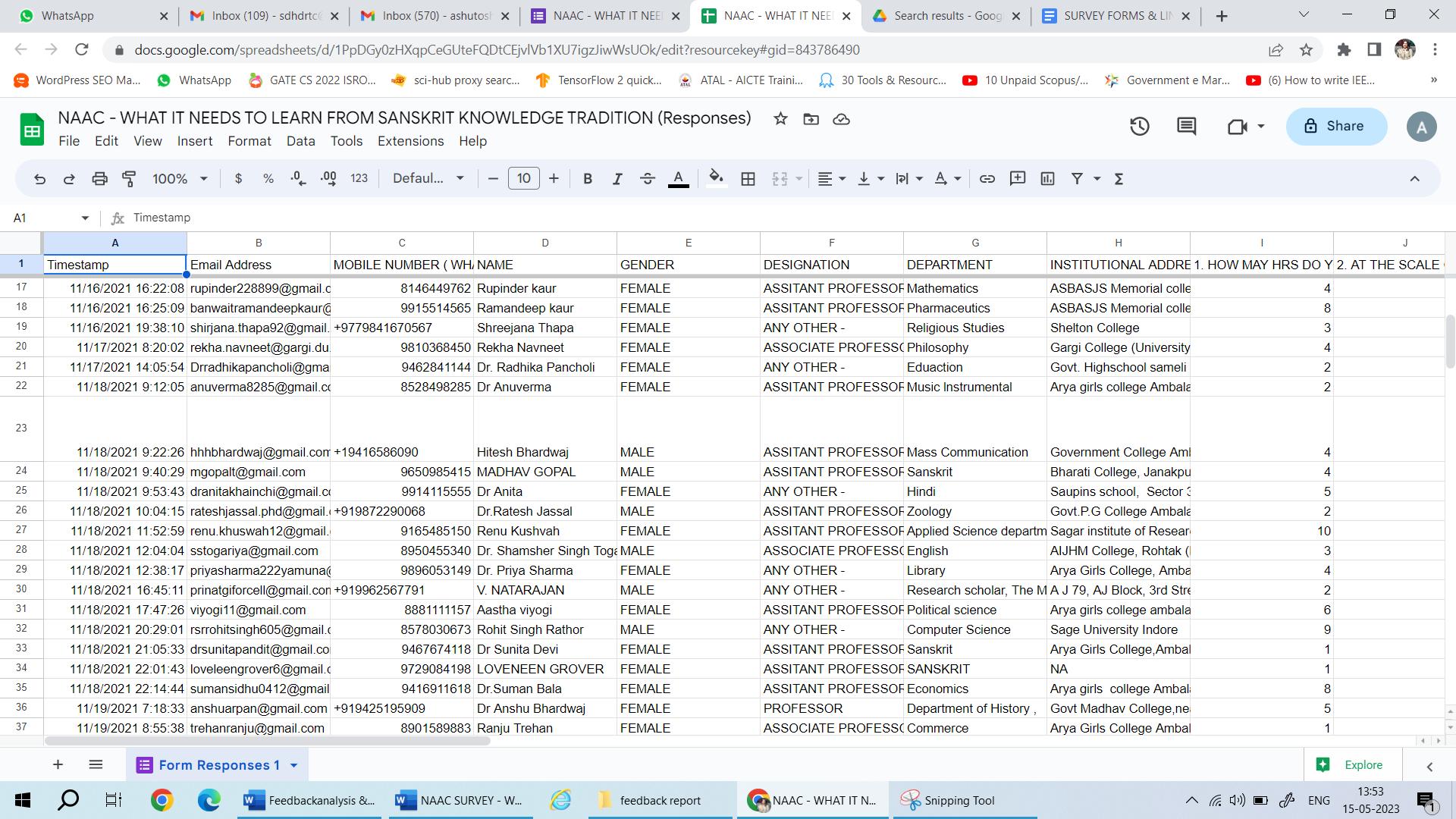 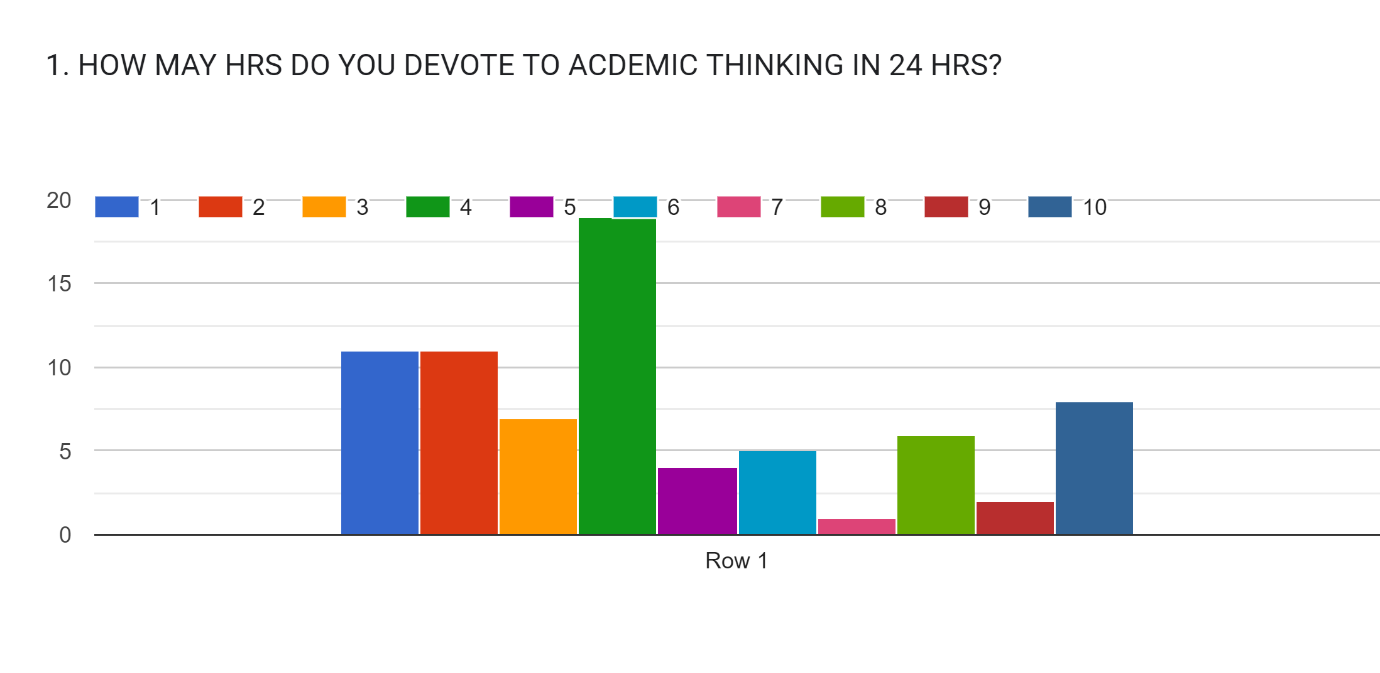 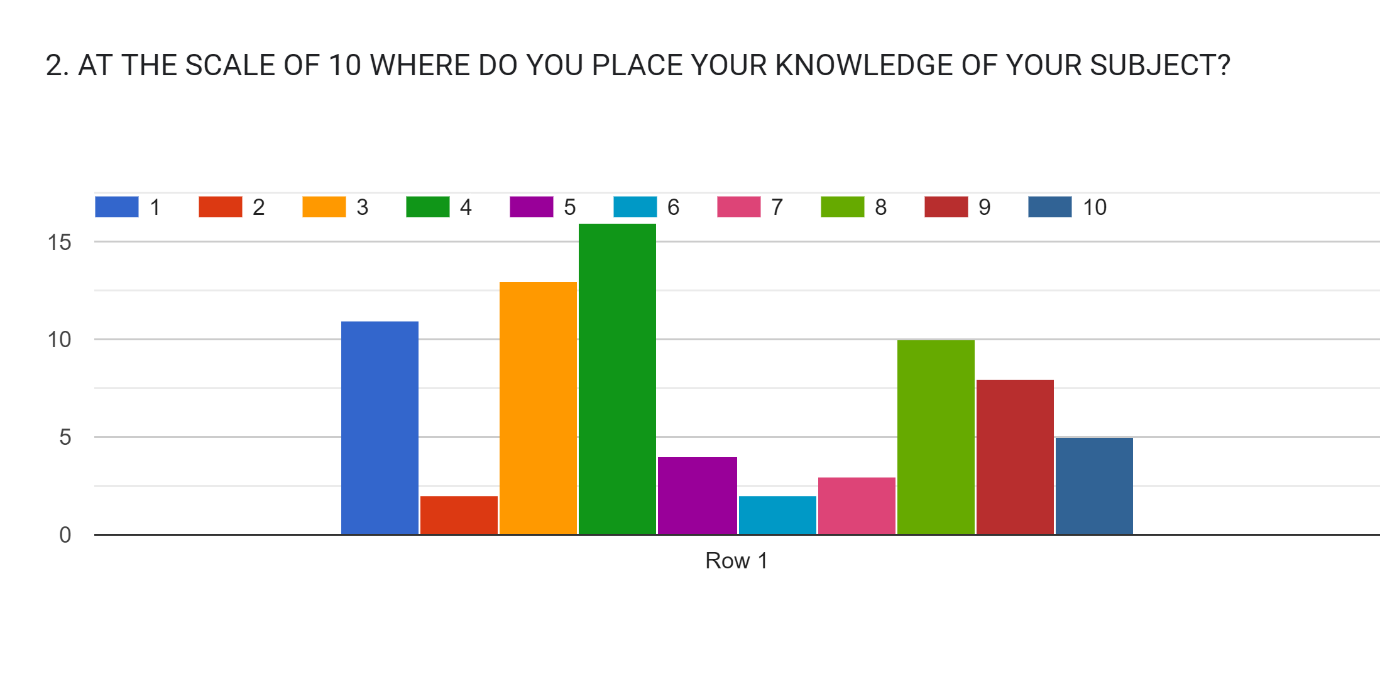 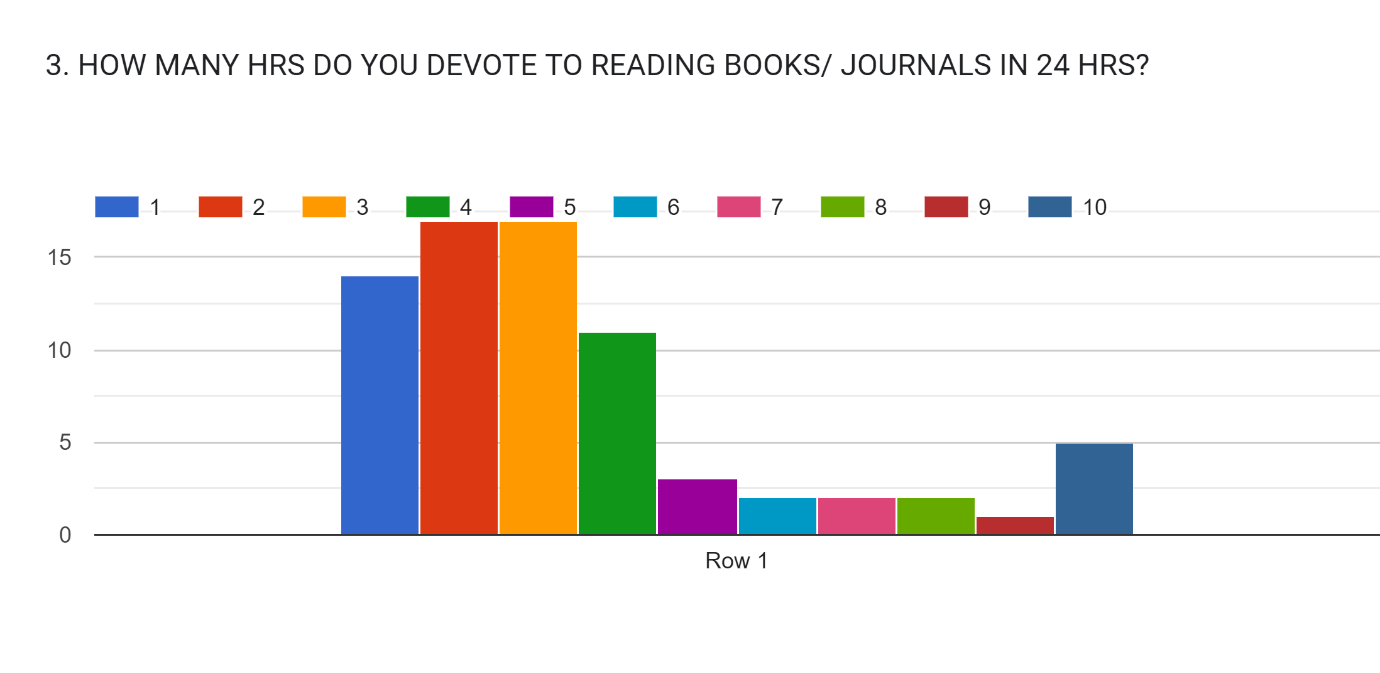 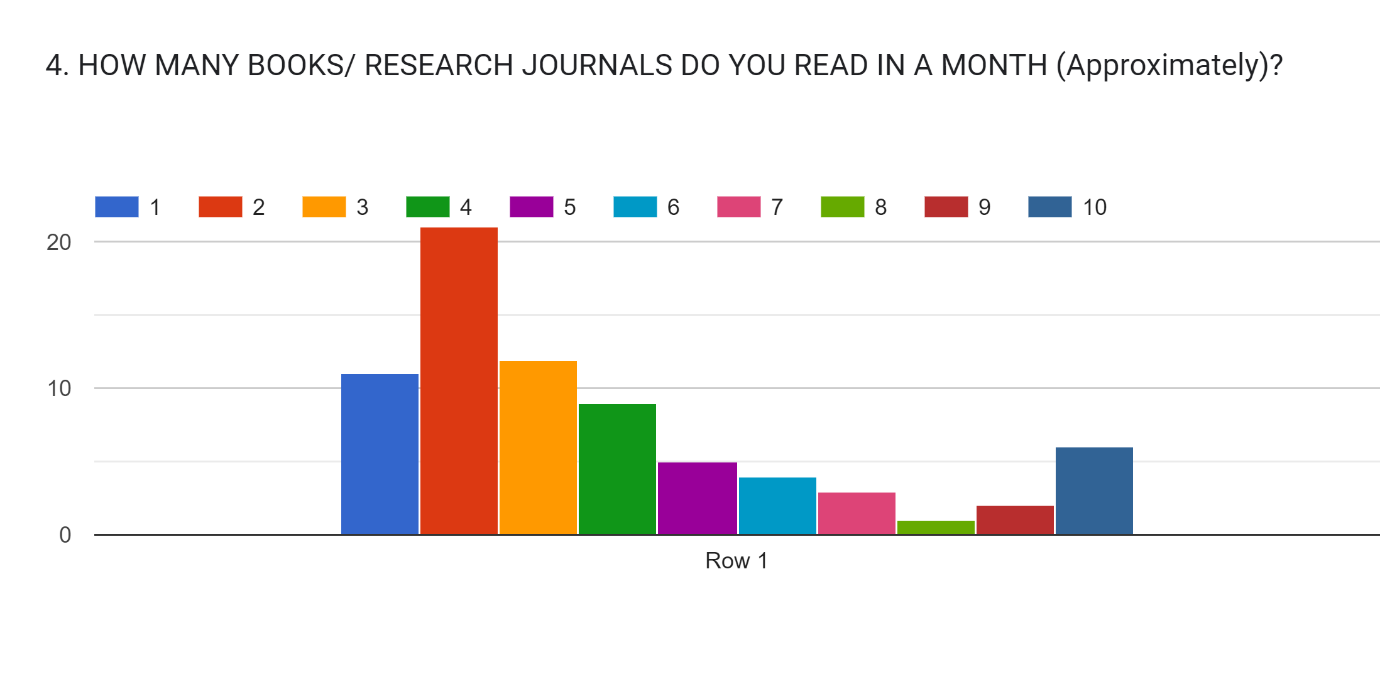 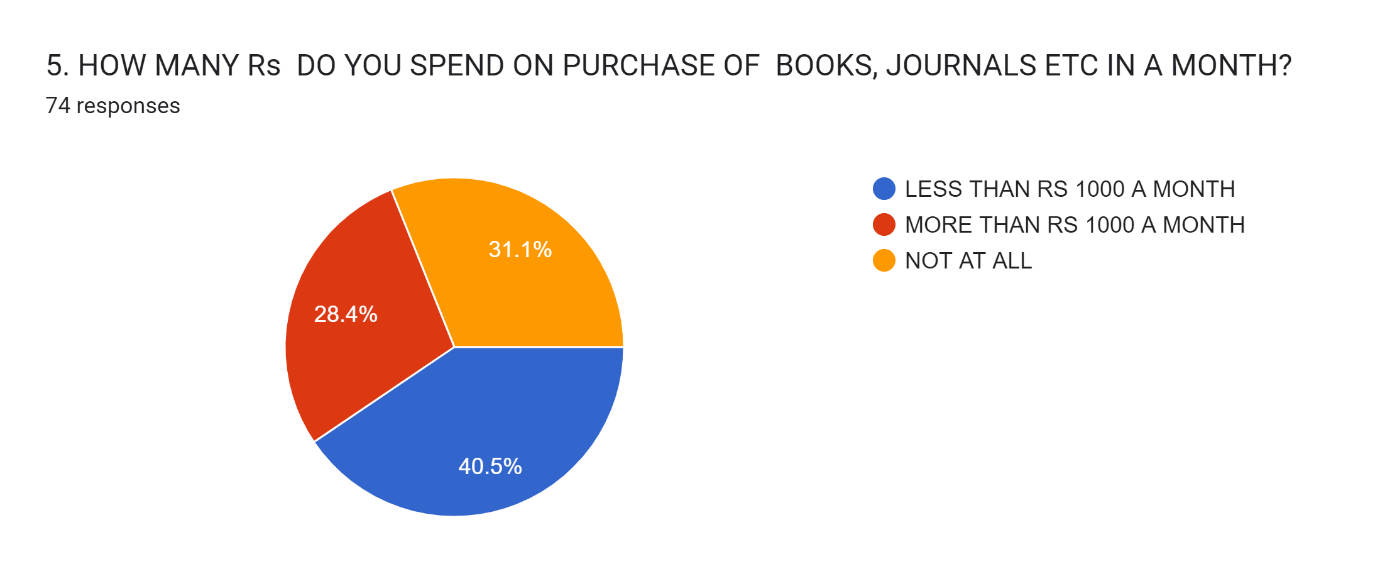 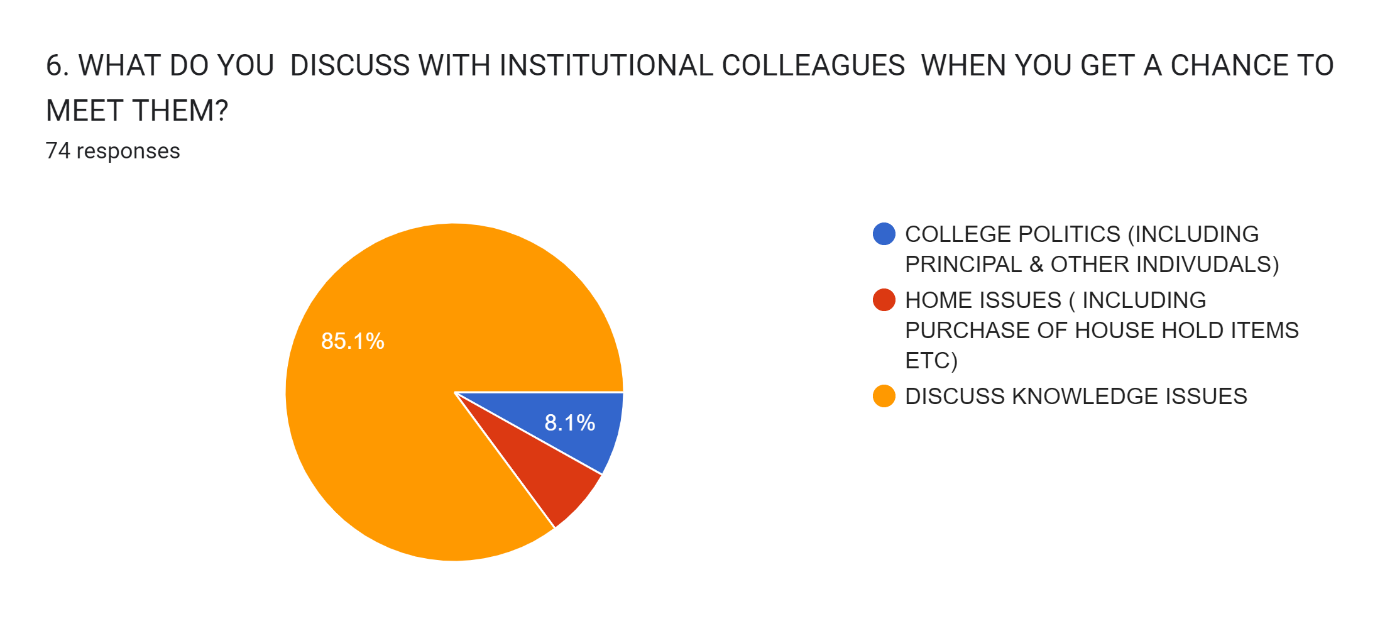 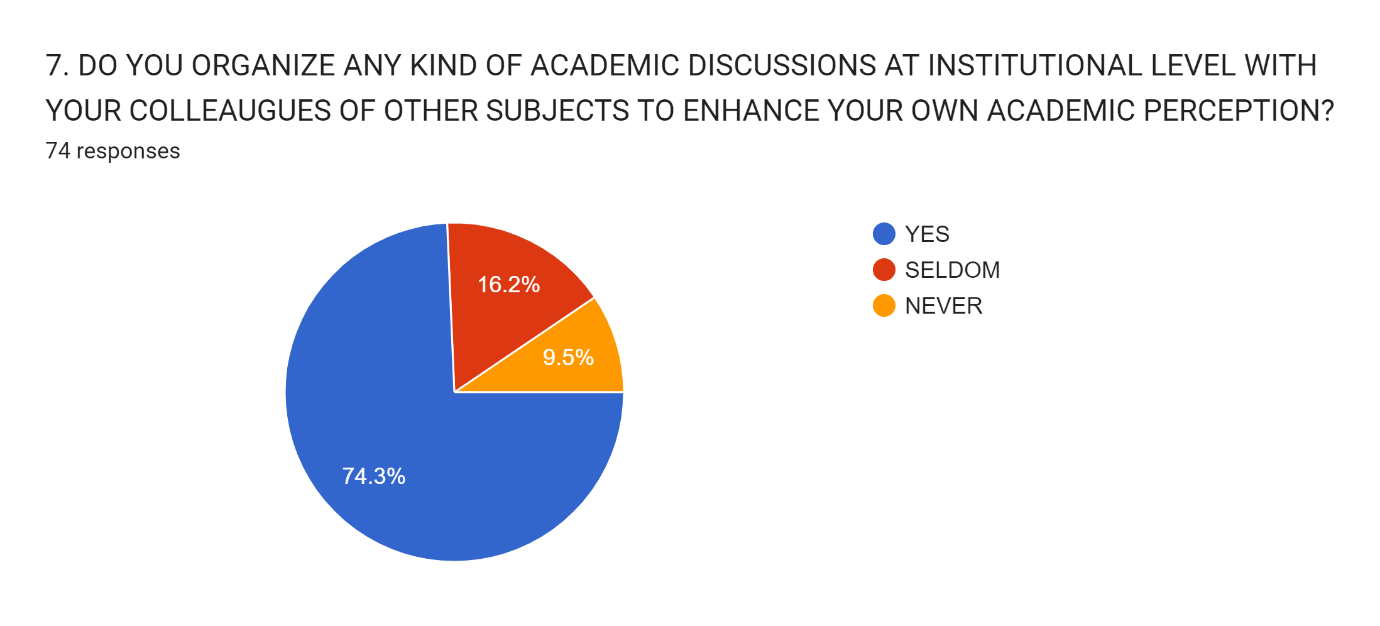 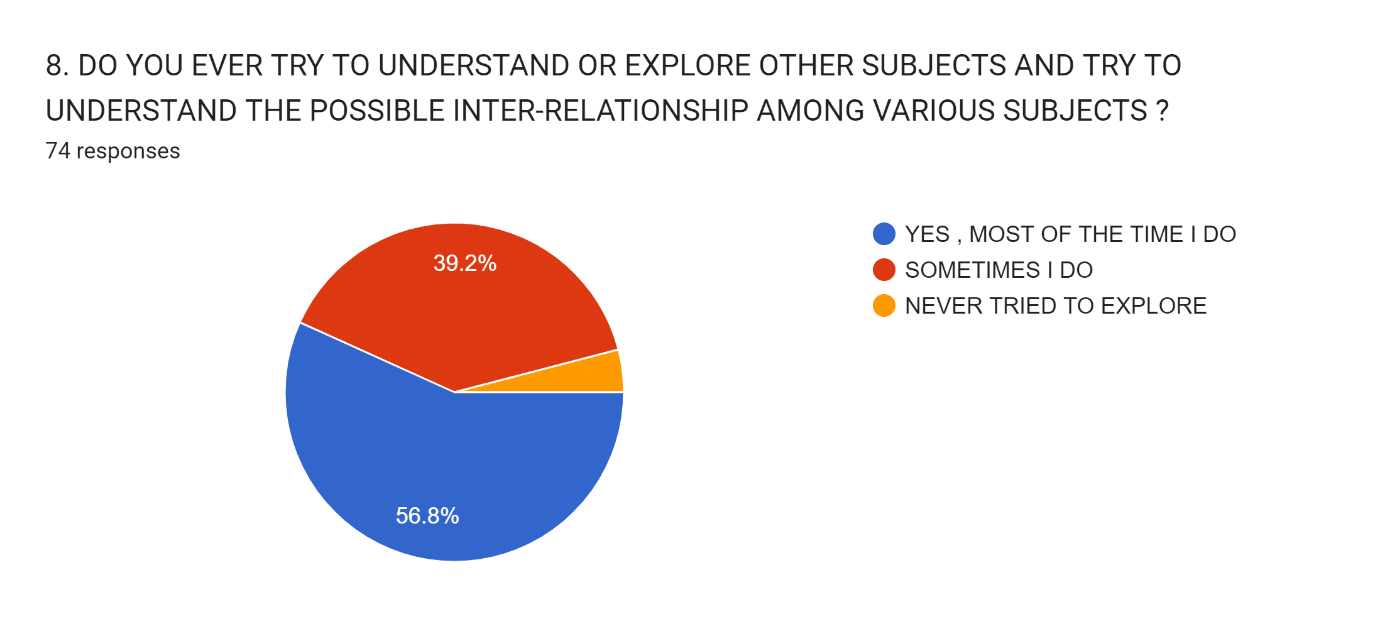 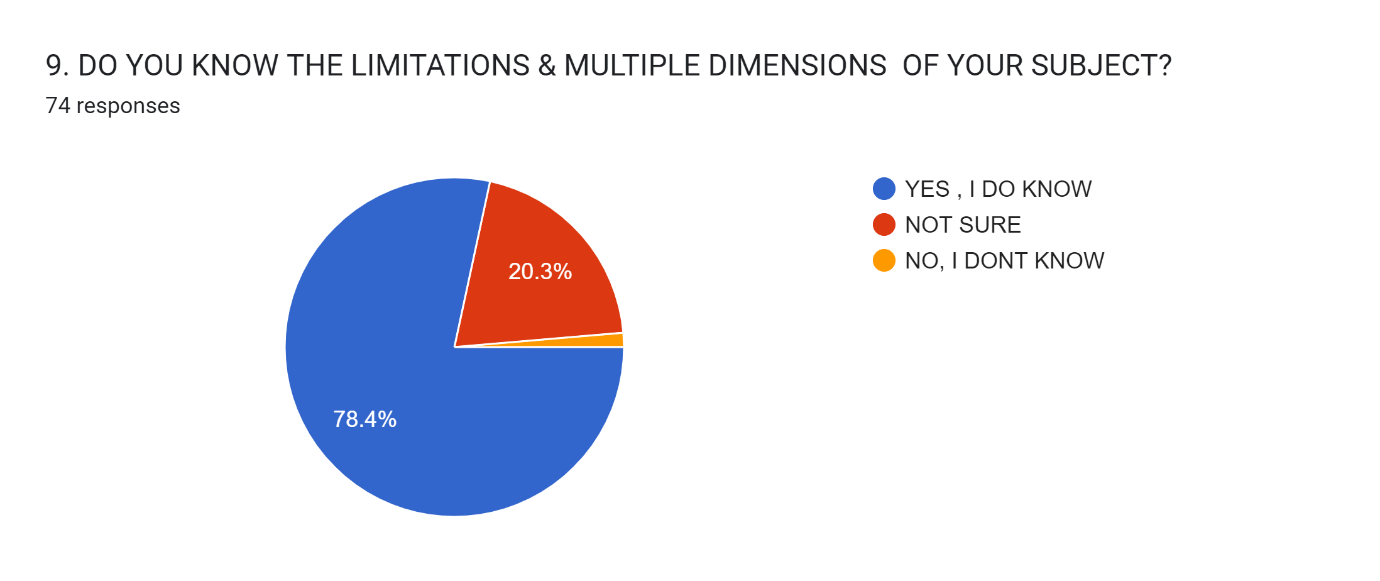 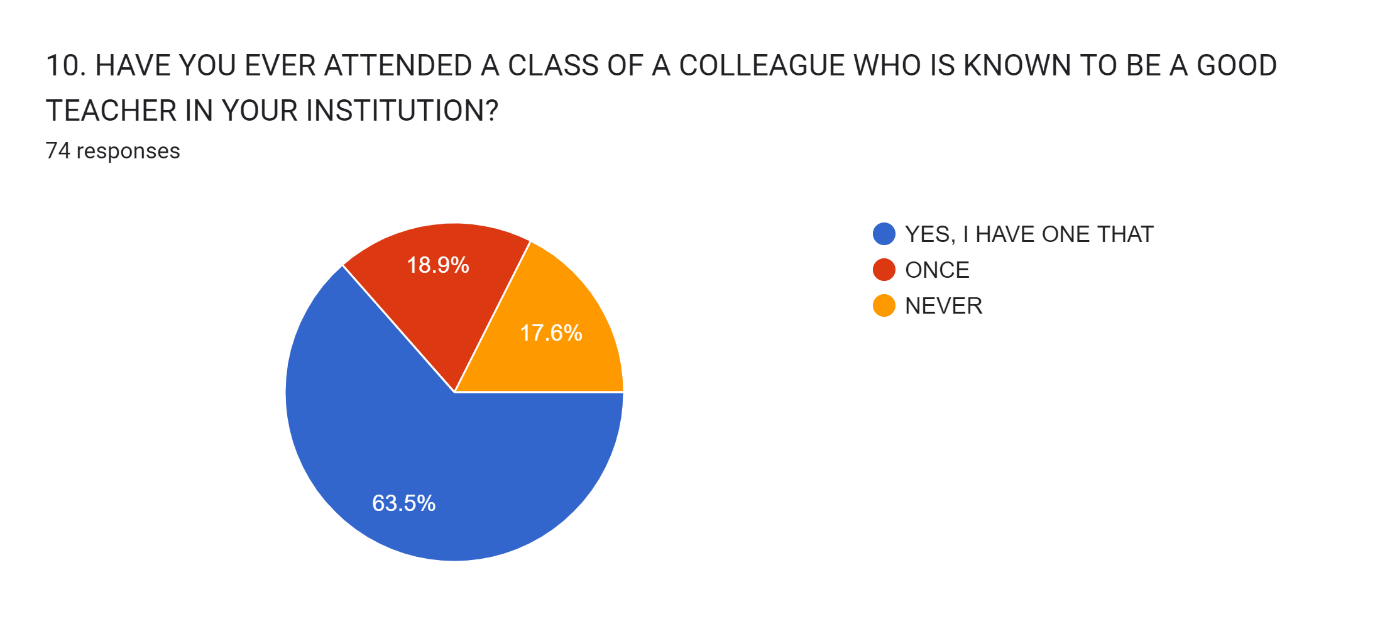 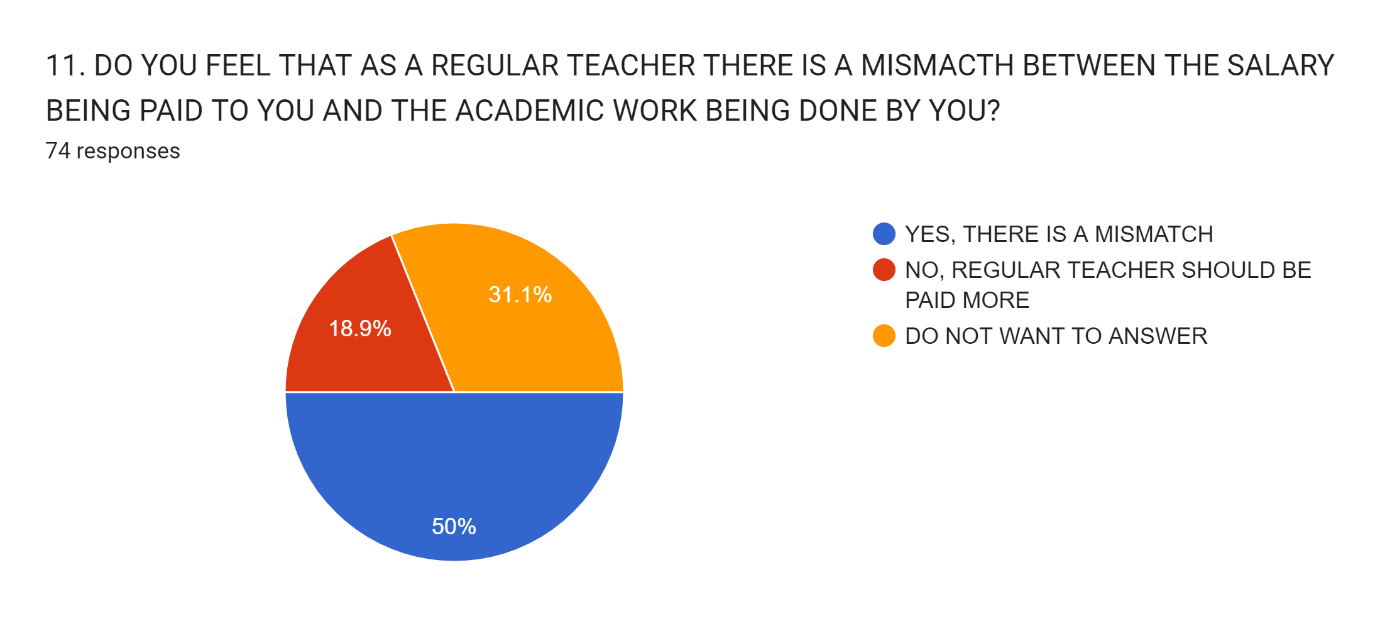 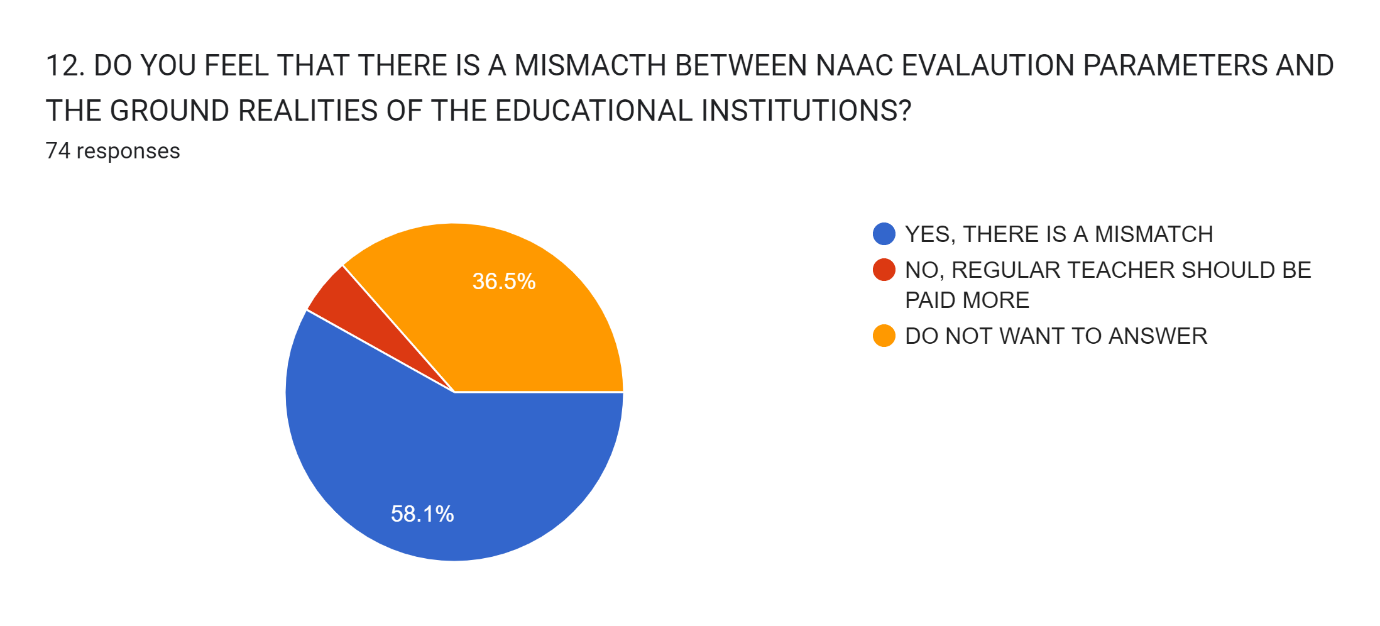 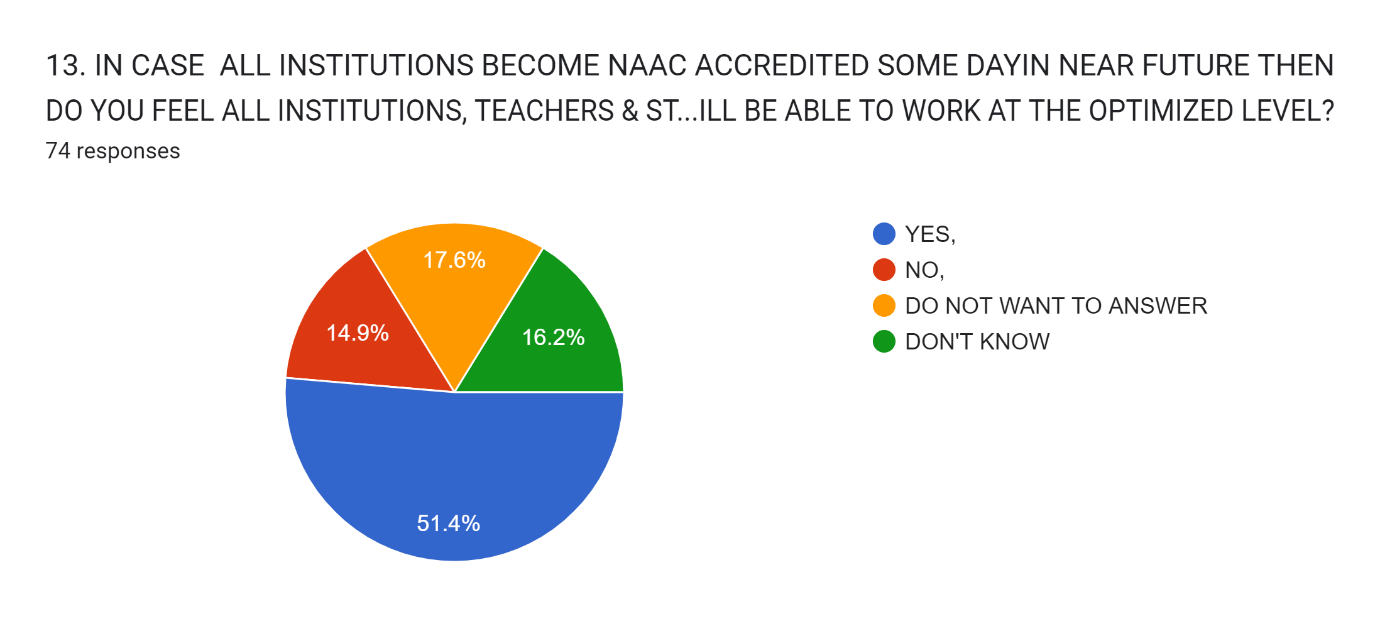 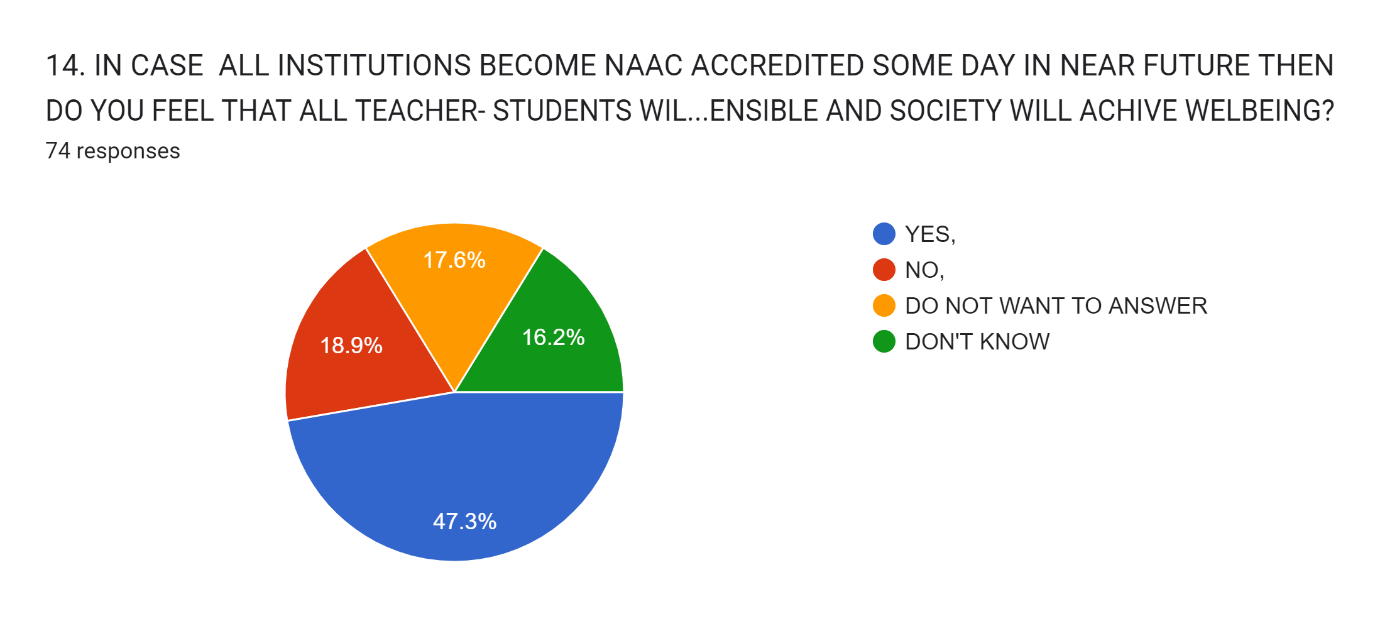 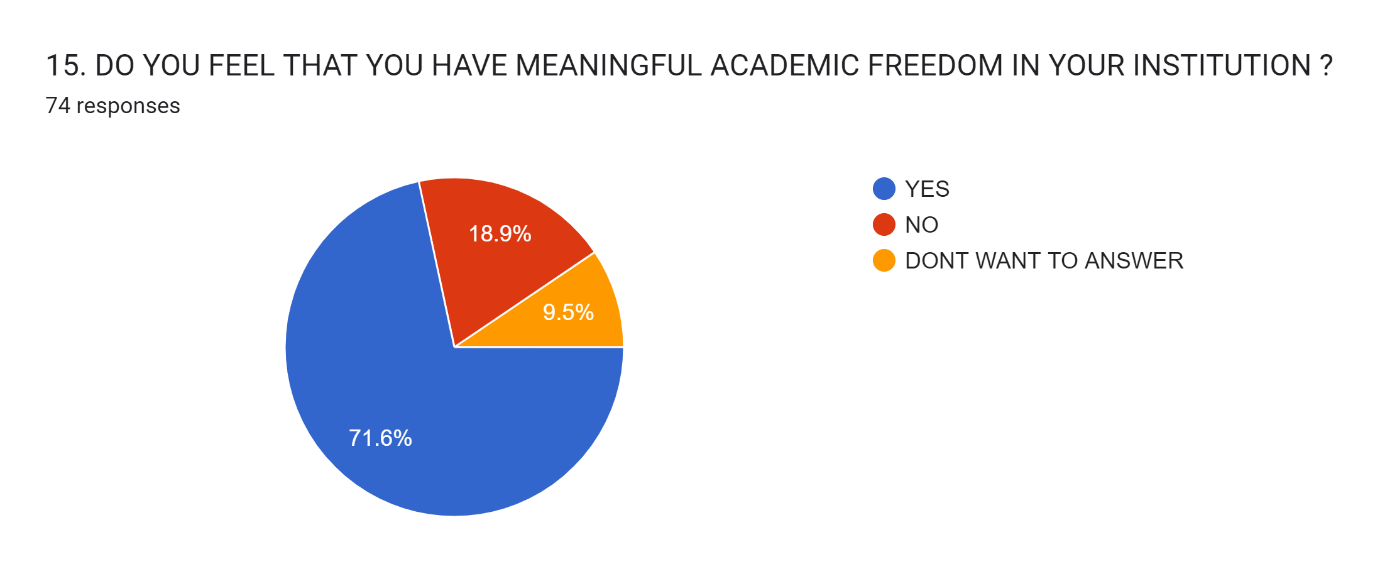 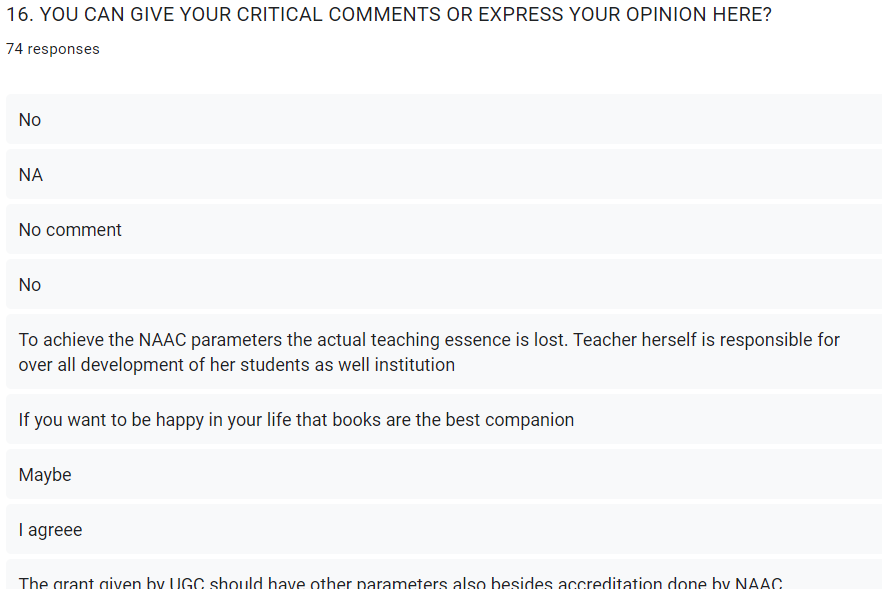 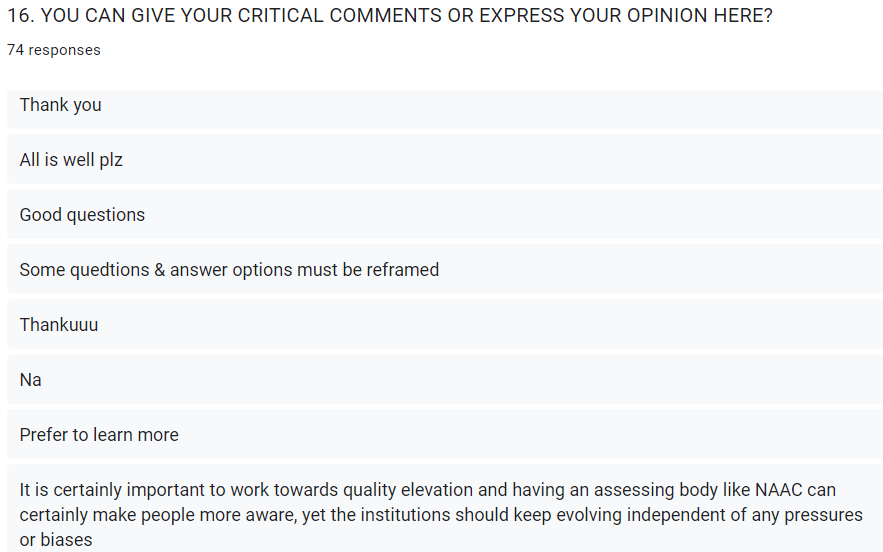 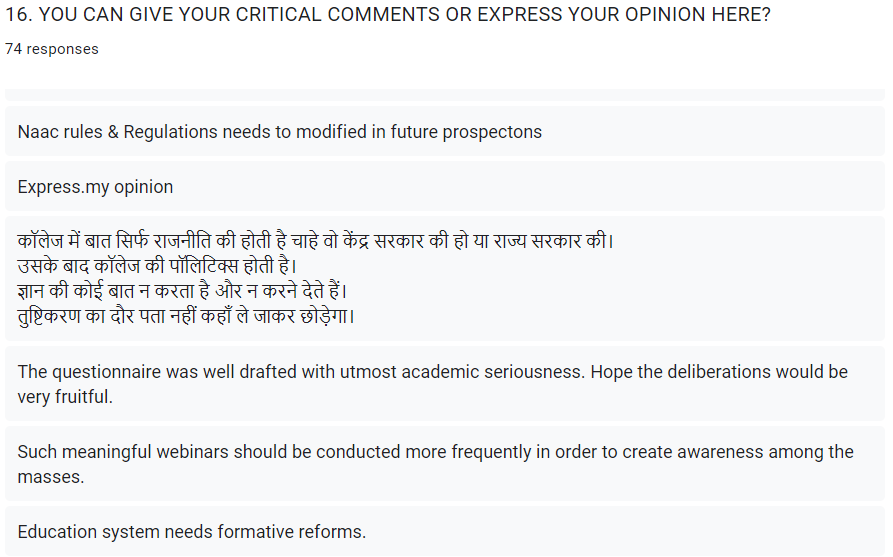 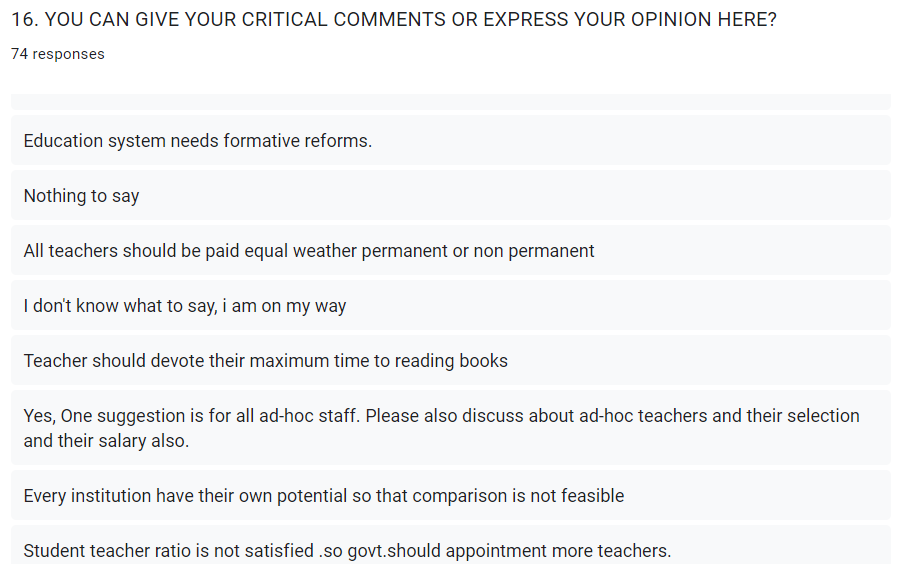 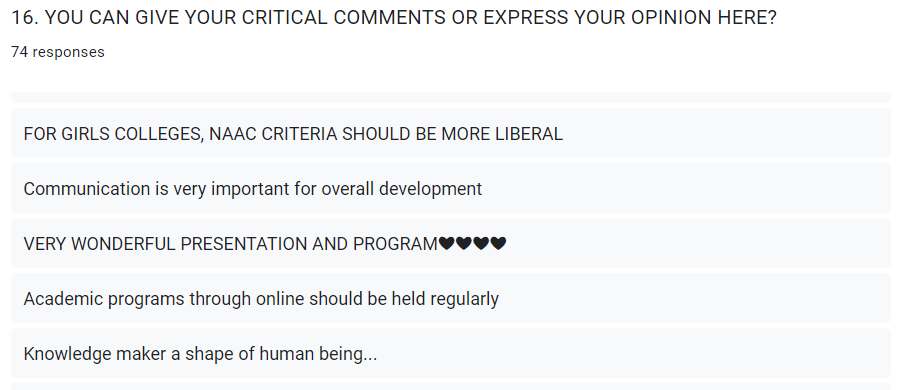 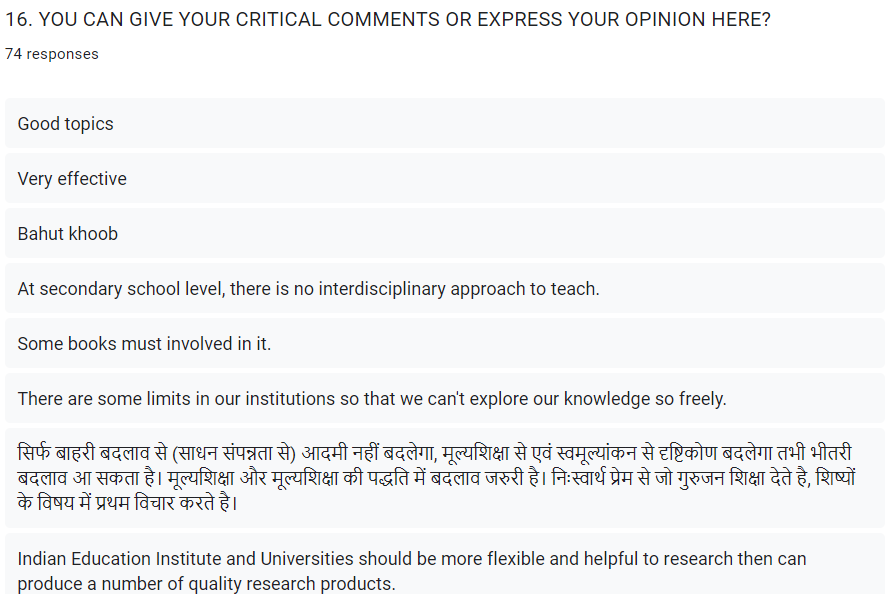 